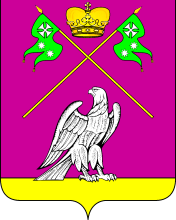 СОВЕТ МУНИЦИПАЛЬНОГО ОБРАЗОВАНИЯВЫСЕЛКОВСКИЙ РАЙОН   Очередная XIV-я сессия IV созываР Е Ш Е Н И Еот 02 декабря 2021 года                                                                             № 6-90ст-ца ВыселкиОб утверждении Программы приватизации муниципального имущества муниципального образования Выселковский район на 2022 годВ целях мобилизации доходов в бюджет муниципального образования Выселковский район, оптимизации использования муниципального имущества, повышения эффективности муниципальной собственности, руководствуясь Гражданским кодексом Российской Федерации, Федеральным законом от                      6 октября 2003 года № 131-ФЗ «Об общих принципах организации местного самоуправления в Российской Федерации»,  Федеральным Законом от                            21 декабря 2001 года №178-ФЗ «О приватизации государственного и муниципального имущества», Федеральным Законом от 26 декабря 1995 года  № 208-ФЗ «Об акционерных обществах»,  постановлением Правительства Российской Федерации от 27 августа 2012 № 860 «Об организации и проведении продажи государственного или муниципального имущества в электронной форме», Уставом муниципального образования Выселковский район, Совет муниципального образования Выселковский район р е ш и л:1. Утвердить Программу приватизации муниципального имущества муниципального образования Выселковский район на 2022 год (приложение   № 1).2. Утвердить перечень имущества, находящегося в муниципальной собственности муниципального образования Выселковский район, приватизация которого планируется в 2022 году (приложение № 2).3.Опубликовать настоящее Решение на официальном сайте муниципального образования Выселковский район.4.  Решение вступает в силу со дня опубликования.Глава муниципального образования                         Председатель СоветаВыселковский район                                                   муниципального образования                       						      Выселковский район                                        С.И.Фирстков	                                                 Н.С.Сочивко             ПРИЛОЖЕНИЕ № 1             УТВЕРЖДЕНАрешением очередной XIVй сессией    Совета муниципального образования Выселковский район IV созываот 21 декабря 2021г № 6-90Программа приватизации муниципального имущества муниципального образования Выселковский район на 2022 годПрограмма приватизации муниципального имущества муниципального образования Выселковский район (далее – Программа) разработана на основании  Конституции Российской Федерации, Гражданского кодекса Российской Федерации, Федерального закона от 21 декабря 2001 года                           № 178-ФЗ «О приватизации государственного и муниципального имущества», Федерального закона от 6 октября 2003 года № 131-ФЗ «Об общих принципах организации местного самоуправления в Российской Федерации», Постановления Правительства Российской Федерации от 27 августа 2012                   № 860 «Об организации и проведении продажи государственного или муниципального имущества в электронной форме», решения Совета муниципального образования Выселковский район от 28 октября 2010 года                  № 9-71 «Об утверждении положения о порядке управления и распоряжения имуществом, находящимся в муниципальной собственности муниципального образования Выселковский район».Раздел 1. Цели и задачи приватизации муниципального имущества       муниципального образования Выселковский район 1.1. Целями муниципальной политики в области приватизации муниципального имущества муниципального образования Выселковский район на 2022 год являются повышение эффективности управления муниципальной собственностью муниципального образования Выселковский район и обеспечение планомерности процесса приватизации.1.2. Приватизация муниципального имущества муниципального образования Выселковский район в 2022 году будет направлена на решение следующих задач:- приватизация муниципального имущества, которое не соответствует требованиям статьи 50 Федерального закона от 6 октября 2003 года № 131-ФЗ «Об общих принципах организации местного самоуправления в Российской Федерации»;- сокращение бюджетных расходов на содержание объектов муниципальной собственности;- создание условий для развития рынка недвижимости;- повышение эффективности использования объектов муниципального имущества;- оптимизация структуры муниципальной собственности муниципального образования Выселковский район;- формирование доходов местного бюджета;- привлечение инвестиций в экономику муниципального образования Выселковский район.Раздел 2. Классификация муниципального имуществапо возможности его приватизации.Муниципальное имущество муниципального образования Выселковский район с учетом возможности его приватизации распределяется на группы:2.1. Объекты, приватизация которых не осуществляется:объекты образования (дома творчества, детские дошкольные учреждения и школы);объекты культуры и библиотеки;объекты физической культуры и спорта;районные автомобильные дороги общего пользования;объекты непроизводственной сферы, предназначенные для обеспечения деятельности органов самоуправления;иные объекты в соответствии с законодательством Российской Федерации и Краснодарского края.2.2. Объекты, приватизация которых осуществляется по решению Совета муниципального образования Выселковский район:муниципальные унитарные предприятия;объекты недвижимого имущества, неиспользуемые или сданные в аренду;объекты недвижимого имущества, незавершенные строительством;объекты движимого имущества, неиспользуемые по назначению;акции открытых акционерных обществ и доли участников других хозяйственных обществ.Раздел 3. Порядок принятия решений о приватизации муниципального имущества, порядке и условиях проведения торгов.3.1. Предложение о проведении приватизации муниципального имущества муниципального образования Выселковский район может исходить от Совета муниципального образования Выселковский район, администрации муниципального образования Выселковский район или ее структурных подразделений, физических или юридических лиц. Предложения о приватизации муниципального имущества на 2022 год принимаются   Отделом   по   управлению   муниципальным   имуществом   и земельным вопросам администрации муниципального образования Выселковский район до 1 декабря 2021 года.3.2. Предложение о дополнительном включении в Программу текущего года объектов муниципального имущества подаются главе муниципального образования Выселковский район.По объектам муниципального имущества, включенным в настоящую Программу, глава муниципального образования Выселковский район принимает распоряжение об организации и проведении торгов муниципального имущества, назначению, при необходимости, комиссии по проведению торгов.3.3. При приватизации муниципального имущества используются следующие способы приватизации:преобразование унитарного предприятия в открытое акционерное общество;продажа муниципального имущества на аукционе;продажа муниципального имущества на конкурсе;продажа муниципального имущества посредством публичного предложения;продажа муниципального имущества без объявления цены;внесение муниципального имущества в качестве вклада в уставные капиталы открытых акционерных обществ;продажа муниципального имущества его арендаторам при реализации преимущественного права на его приобретение;другие способы приватизации муниципального имущества, предусмотренные федеральным законодательством.3.4. Приватизация зданий, строений и сооружений, а также объектов, строительство которых не завершено и которые признаны самостоятельными объектами недвижимости, осуществляется одновременно с отчуждением лицу, приобретающему такое имущество, земельных участков, занимаемых таким имуществом и необходимых для его эксплуатации, если иное не предусмотрено федеральным законом.3.5. Условия приватизации муниципального имущества, включенного в Программу, разрабатывается продавцом муниципального имущества, определенным в соответствии с пунктом 4 настоящей Программы и утверждается главой муниципального образования Выселковский район.3.6. В случае, если аукцион или конкурс по продаже муниципального имущества был признан несостоявшимся в силу отсутствия заявок либо участия в нем только одного покупателя, приватизация имущества может быть осуществлена другим способом установленным федеральным законодательством.Раздел 4. Продавец муниципального имущества	4.1. Полномочиями продавца муниципального имущества наделяется Отдел по управлению муниципальным имуществом и земельным вопросам администрации муниципального образования Выселковский район.	Продавец муниципального имущества в зависимости от выбранного способа приватизации разрабатывает порядок и условия продажи объектов приватизации и организует публикацию в средствах массовой информации информационного сообщения о продаже муниципального имущества, подготовку и проведение торгов, заключение договоров купли-продажи и передачу имущества покупателю.	К работе по подготовке предложений о целесообразности приватизации муниципального имущества, способе и порядке его приватизации, подготовке и проведении торгов, продавец муниципального имущества имеет право привлекать экспертов, аудиторские, оценочные и иные организации.	4.2. По решению Совета муниципального образования Выселковский район функции по продаже муниципального имущества могут быть полностью или частично переданы специализированной организации.Раздел 5. Информационное обеспечение приватизации муниципального имущества	5.1. Информационное сообщение о продаже муниципального имущества подлежит обязательной публикации на сайте продавца муниципального имущества и официальном сайте в сети «Интернет» www.torgi.gov.ru не менее, чем за 30 дней до дня осуществления продажи указанного имущества.	5.2. Продавец муниципального имущества может использовать дополнительно   другие   средства    массовой   информации    для    размещения информационного сообщения о продаже имущества с целью дополнительного привлечения участников торгов.Раздел 6. Порядок оценки стоимости и оплатыприватизируемого имущества.6.1. Продажная цена муниципального имущества определяется в соответствии с законодательством Российской Федерации о приватизации.6.2. При продаже муниципального имущества в соответствии с Федеральным законом «Об оценочной деятельности в Российской Федерации» и Федеральным законом «О приватизации государственного и муниципального имущества» продавцом заключается договор на проведение работ по независимой оценке приватизируемого имущества. Независимая оценка приватизируемого муниципального имущества проводится на этапе предпродажной подготовки за счет средств местного бюджета.6.3. Оплата приобретаемого покупателями муниципального имущества при приватизации может производиться единовременно или в рассрочку до одного года.Раздел 7. Денежные средства, полученные от приватизации муниципального имущества.7.1. Денежные средства, полученные от приватизации муниципального имущества, подлежат перечислению в местный бюджет в полном объеме в порядке, установленном Федеральным законом «О приватизации государственного и муниципального имущества». 7.2. Контроль за порядком и своевременностью перечисления в местный бюджет полученных от приватизации муниципального имущества денежных средств осуществляет отдел по управлению муниципальным имуществом и земельным вопросам администрации муниципального образования Выселковский район.Раздел 8. Отчет о выполнении программы.8.1. Отдел по управлению муниципальным имуществом и земельным вопросам администрации муниципального образования Выселковский район не позднее марта месяца 2022 года готовит отчет о выполнении Программы приватизации муниципального имущества муниципального образования Выселковский район за 2021 год для рассмотрения Советом муниципального образования Выселковский район.8.2. Отчет о выполнении Программы приватизации муниципального имущества муниципального образования Выселковский район содержит перечень приватизированного в прошедшем году муниципального имущества с указанием наименования проданного имущества, способа продажи, продажной цены имущества, размера проданных пакетов акций (количество в штуках, процентов уставного капитала).Раздел 9. Имущество муниципального образования Выселковский район, приватизация которого планируется в 2021 году.            Перечень имущества, находящегося в муниципальной собственности муниципального образования Выселковский район, приватизация которого планируется в 2022 году (приложение № 2).            Не урегулированные настоящей Программой отношения, связанные с приватизацией муниципального имущества муниципального образования Выселковский район, регулируются Федеральным законом «О приватизации государственного и муниципального имущества», постановлениями Правительства Российской Федерации и другими нормативными правовыми актами.Начальник отдела по управлению муниципальным имуществом и земельным вопросам администрации муниципального образования Выселковский район                                                                                   А.В.Пазий ПРИЛОЖЕНИЕ № 2к решению очередной XIVй сессии           Совета муниципального образования Выселковский район IV созываот 21 декабря 2021г № 6-90ПЕРЕЧЕНЬимущества, находящегося в муниципальной собственности муниципального образования Выселковский район, приватизация которого планируется в 2022 году СОВЕТ МУНИЦИПАЛЬНОГО ОБРАЗОВАНИЯВЫСЕЛКОВСКИЙ РАЙОН   Очередная   ХIV-я сессия IV созываР Е Ш Е Н И Еот 21 декабря 2021 года      							              № 7-91ст-ца ВыселкиО  передаче полномочий Выселковского, Бейсугского, Бейсужегского, Бузиновского, Крупского, Газырского, Новомалороссийского, Березанского, Ирклиевского, Новобейсугского сельского поселения муниципального образования Выселковский район по осуществлению внешнего муниципального финансового контроля муниципальному образованию Выселковский районВ соответствии с  Конституцией Российской Федерации, статьей 264.4 Бюджетного кодекса Российской Федерации, Федерального закона от                          06 октября 2003 года № 131-ФЗ «Об общих принципах организации местного самоуправления в Российской Федерации», Уставом муниципального образования Выселковский район, в целях обеспечения надлежащего финансового контроля, Совет муниципального образования Выселковский район  р е ш и л:1.    Передать Контрольно-счетной палате муниципального образования Выселковский район полномочия по осуществлению внешнего муниципального  финансового контроля Выселковского, Бейсугского, Бейсужекского, Бузиновского, Крупского, Газырского, Новомалороссийского. Березанского, Ирклиевского, Новобейсугского сельских поселений муниципального образования Выселковский район.2.Контрольно-счетной палате муниципального образования Выселковский район заключить с Выселковским, Бейсугскским, Бейсужекским, Бузиновским, Крупским, Газырским, Новомалороссийским, Березанским, Ирклиевским, Новобейсугским  сельским  поселением соглашение о передаче полномочий по осуществлению внешнего муниципального финансового контроля.3. Контроль за выполнением настоящего решения возложить на председателя комиссии Совета муниципального образования Выселковский район по экономике, вопросам бюджета, банков, налогов, внешнеэкономических связей и муниципальной собственности  И. С. Короля.4. Настоящее решение вступает в силу с 01.01.2022 года. Глава муниципального                                         Председатель Советаобразования Выселковский район	                    муниципального образования                                                                                    Выселковский район                                  С.И.Фирстков                                                       Н. С. СочивкоСОВЕТ МУНИЦИПАЛЬНОГО ОБРАЗОВАНИЯВЫСЕЛКОВСКИЙ РАЙОН   Очередная XIV-я сессия IV созываР Е Ш Е Н И Еот 21 декабря 2021 года                                                                             № 8-92ст-ца ВыселкиО внесении изменений в решение очередной VI-й сессии IV созыва Совета муниципального образования Выселковский районот 4 февраля 2021 года № 8-43 «Об утверждении Порядка организации бесплатного двухразового питания детей с ограниченными возможностями здоровья, детей-инвалидов,инвалидов обучающихся в муниципальныхобщеобразовательных организациях муниципальногообразования Выселковский район, реализующихобразовательные программы начального общего,основного общего, среднего общего образования»В соответствии со статьями 34, 37, пунктом 7 статьи 79 Федерального закона от 29 декабря 2012 года № 273-ФЗ «Об образовании в Российской Федерации», пунктом 6 статьи 26 Закона Краснодарского края от 16 июля 2013 года № 2770-КЗ «Об образовании в Краснодарском крае», постановлением главы администрации (губернатора) Краснодарского края от 22 июня 2017 года № 466 «Об утверждении порядков обеспечения питанием, одеждой, обувью, мягким и жестким инвентарем, оборудованием, форменной одеждой и иным вещевым имуществом (обмундированием), единовременным денежным пособием и выплаты денежной компенсации отдельным категориям граждан», в целях организации бесплатного двухразового питания детей с ограниченными возможностями здоровья, детей-инвалидов, инвалидов обучающихся в муниципальных общеобразовательных организациях муниципального образования Выселковский район, реализующих образовательные программы начального общего, основного общего, среднего общего образования, руководствуясь Уставом муниципального образования Выселковский район, Совет муниципального образования Выселковский район  р е ш и л:1. Внести в решение очередной VI-й сессии IV созыва Совета муниципального образования Выселковский район от 4 февраля 2021 года                № 8-43 «Об утверждении Порядка организации бесплатного двухразового питания детей с ограниченными возможностями здоровья, детей-инвалидов, инвалидов обучающихся в муниципальных общеобразовательных организациях муниципального образования Выселковский район, реализующих образовательные программы начального общего, основного общего, среднего общего образования» следующие изменения:приложение к решению изложить в новой редакции (приложение).2. Считать утратившим силу решение очередной IX-й сессии IV созыва Совета муниципального образования Выселковский район от 13 апреля                       2021 года № 7-60 «О внесении изменений в решение очередной VI-й сессии IV созыва Совета муниципального образования Выселковский район от 4 февраля 2021 года № 8-43 «Об утверждении Порядка организации бесплатного двухразового питания детей с ограниченными возможностями здоровья, детей-инвалидов, инвалидов обучающихся в муниципальных общеобразовательных организациях муниципального образования Выселковский район, реализующих образовательные программы начального общего, основного общего, среднего общего образования».3. Обнародовать настоящее решение.4. Решение вступает в силу со дня его обнародования и распространяется на правоотношения, возникшие с 1 сентября 2021 года.Глава муниципального образования                         Председатель СоветаВыселковский район                                                   муниципального образования                       						      Выселковский район                                             С.И.Фирстков	                                            Н.С.СочивкоПРИЛОЖЕНИЕк решению очередной XIV-й сессии Совета муниципального образованияВыселковский район IV созываот 21 декабря 2021 года № 8-92«ПРИЛОЖЕНИЕУТВЕРЖДЕНрешением очередной VI-й сессии Совета муниципального образования Выселковский район IV созываот 04.02.2021 № 8-43(в редакции решения очередной XIV-й сессии Совета муниципального образования Выселковский район IV созываот 21 декабря 2021 года № 8-92)ПОРЯДОК организации бесплатного двухразового питания детей с ограниченными возможностями здоровья, детей-инвалидов, инвалидов обучающихся в муниципальных общеобразовательных организациях муниципального образования Выселковский район, реализующих образовательные программы начального общего, основного общего, среднего общего образования 1. Настоящий порядок обеспечения ежедневным бесплатным двухразовым питанием обучающихся с ограниченными возможностями здоровья, детей–инвалидов и инвалидов обучающихся в муниципальных образовательных организациях  муниципального образования Выселковский район,  реализующих образовательные программы начального общего, основного общего, среднего общего образования (далее - Порядок) разработан в соответствии с федеральными, региональными нормативными правовыми актами, регулирующими вопросы организации питания школьников:Федеральный закон от 24 ноября 1995 года № 181-ФЗ «О социальной защите инвалидов в Российской Федерации»;Федеральный закон от 29 декабря 2012 № 273-ФЗ «Об образовании
в Российской Федерации»;Постановлением Главного государственного санитарного врача РФ                 от 27 октября 2020 года № 32 «Об утверждении санитарно-эпидемиологических правил и норм СанПиН 2.3/2.4.3590-20 «Санитарно-эпидемиологические требования к организации общественного питания населения» (далее - СанПиН 2.3/2.4.3590-20);Закон Краснодарского края от 16 июля 2013 года № 2770-КЗ «Об образовании в Краснодарском крае»;Постановление главы администрации (губернатора) Краснодарского края от 22 июня 2017 года № 466 «Об утверждении порядков обеспечения питанием, одеждой, обувью, мягким и жестким инвентарем, оборудованием, форменной одеждой и иным вещевым имуществом (обмундированием), единовременным денежным пособием и выплаты денежной компенсации отдельным категориям граждан».1.2. Настоящий Порядок разработан в целях планомерной организации предоставления бесплатного двухразового питания обучающихся
с ограниченными возможностями здоровья (далее - ОВЗ) детей–инвалидов и инвалидов, обучающимся в муниципальных образовательных  организациях муниципального образования Выселковский район, реализующих образовательные программы начального общего, основного общего, среднего общего образования, в течение учебного года.2. Основные понятия, используемые в данном Порядке2.1. Обучающийся с ОВЗ - физическое лицо, имеющее недостатки в физическом и (или) психологическом развитии, подтверждённые психолого-медико-педагогической комиссией и препятствующие получению образования без создания специальных условий и определяются адаптированной образовательной программой.2.2. Инвалид - лицо, которое имеет нарушение здоровья со стойким расстройством функций организма, обусловленное заболеваниями, последствиями травм или дефектами, приводящее к ограничению жизнедеятельности и вызывающее необходимость его социальной защиты.Ограничение жизнедеятельности - полная или частичная утрата лицом способности или возможности осуществлять самообслуживание, самостоятельно передвигаться, ориентироваться, общаться, контролировать свое поведение, обучаться и заниматься трудовой деятельностью.В зависимости от степени расстройства функций организма лицам, признанным инвалидами, устанавливается группа инвалидности, а лицам в возрасте до 18 лет устанавливается категория «ребенок-инвалид».2.3.Образовательная организация – муниципальное общеобразовательное учреждение муниципального образования Выселковский район, реализующее образовательные программы начального общего, основного общего, среднего общего образования.2.4. Бесплатное двухразовое питание (завтрак и обед)  - предоставление обучающимся с ОВЗ, детям-инвалидам, инвалидам в общеобразовательной организации в дни учебных занятий. 3. Полномочия в организации бесплатного двухразового питанияобучающихся с ОВЗ детей-инвалидов, инвалидов3.1. Организация общеобразовательными организациями бесплатного двухразового питания обучающихся с ОВЗ, детей-инвалидов, инвалидов осуществляется в соответствии с муниципальными заданиями на оказание муниципальных услуг (выполнение работ) в части реализации образовательных программ начального общего, основного общего, среднего общего образования.3.2. Предоставление бесплатного питания обучающимся с ОВЗ, детям-инвалидам, инвалидам осуществляется следующим образом:3.2.1. Управление образования администрации муниципального образования Выселковский район:осуществляет перечисление средств, предусмотренных на реализацию бесплатного двухразового питания детей с ОВЗ, детей-инвалидов, инвалидов в соответствии с заключенным соглашением на предоставление субсидии на иные цели предусмотренные общеобразовательной организации;вносит изменения в муниципальные задания общеобразовательных организаций согласно  ходатайствам руководителей общеобразовательных организаций.3.2.2. Общеобразовательная организация:обеспечивает информирование родителей (законных представителей) о  порядке и условиях предоставления бесплатного двухразового питания детям с ОВЗ, детям-инвалидам, инвалидам;принимает документы, указанные в пункте 4.3 настоящего Порядка, - формирует личное дело каждого обучающегося, обеспечиваемого льготным питанием, бесплатным двухразовым питанием, которое содержит документы, указанные в пункте 4 настоящего Порядка, обеспечивает хранение личного дела в течение пяти лет;принимает решение о предоставлении (об отказе в предоставлении) бесплатного питания;издаёт приказ о предоставлении бесплатного питания в течение 5 (пяти) рабочих дней со дня приёма документов от родителей (законных представителей) или выдаёт аргументированный отказ по основаниям, предусмотренным пунктом 4.6 настоящего Порядка;обеспечивает обучающегося с ОВЗ, ребенка-инвалида, инвалида  бесплатным питанием с учебного дня, указанного в приказе директора общеобразовательной организации;обеспечивает подготовку списков обучающихся с ОВЗ, детей-инвалидов, инвалидов (приложение № 3), ведение табеля получения  обучающимися с ОВЗ бесплатного двухразового питания;координирует деятельность по обеспечению бесплатного двухразового питания обучающихся с ОВЗ, детей-инвалидов, инвалидов;обеспечивает целевое расходование средств, предоставленных на организацию бесплатного двухразового питания обучающихся с ОВЗ, детей -инвалидов, инвалидов;обеспечивает и контролирует организацию бесплатного двухразового питания обучающихся с ОВЗ, детей-инвалидов, инвалидов в соответствии с действующим законодательством.4. Порядок организации бесплатного двухразового питания4.1. Право на получение бесплатного двухразового питания имеют 
все обучающиеся в общеобразовательной организации с ОВЗ, дети-инвалиды, инвалиды.4.2. Бесплатное двухразовое питание обучающимся с ОВЗ, детям-инвалидам, инвалидам предоставляется в заявительном порядке.Обучающиеся с ОВЗ, дети-инвалиды,  инвалиды  обеспечиваются бесплатным двухразовым питанием на основании представляемых в общеобразовательную  организацию документов, а именно:заявления родителей (законных представителей) об обеспечении бесплатным двухразовым питанием обучающихся с ОВЗ, детей-инвалидов, инвалидов (далее - заявление) (приложение № 1);заключения психолого-медико-педагогической комиссии, в котором определено, что обучающийся нуждается в создании специальных условий для получения образования в общеобразовательной организации;справку, подтверждающую факт установления инвалидности, выданную учреждением медико-социальной экспертизы (далее - МСЭ),  для обучающегося с инвалидностью.4.3. С заявлением о предоставлении бесплатного двухразового питания обучающимся с ОВЗ предоставляются следующие документы:документ, удостоверяющий личность родителя (законного представителя);копия заключения психолого-медико педагогической комиссии, подтверждающая наличие у обучающего недостатков в физическом и (или) психическом развитии, препятствующих получению образования без создания специальных условий в соответствии со статьей 42 Федерального закона от 29 декабря 2012 года № 273-ФЗ «Об образовании в Российской Федерации», подтверждающего статус обучающегося с ОВЗ;копию заключения врачебной комиссии государственной медицинской организации о необходимости обучения на дому - для обучающихся с ОВЗ, детей-инвалидов, инвалидов (при наличии);для обучающегося с инвалидностью – справку МСЭ, подтверждающую факт установления инвалидности.4.4. Период предоставления бесплатного питания обучающимся с ОВЗ,  детям-инвалидам, инвалидам  начинается с учебного дня, установленного приказом директора образовательной организации при очной форме обучения в дни фактического посещения ими общеобразовательной организации, но не более чем на срок действия заключения психолого-медико-педагогической комиссии, справки, подтверждающая факт установления инвалидности.4.5. Бесплатное питание организуется 5 или 6 дней в неделю (в зависимости от режима работы образовательной организации) в виде завтрака и обеда определяется по формуле (без учета приготовления пищи, доставки и приобретения продуктов питания):R=Z х H х D, где:R – расходы на бесплатное двухразовое питание (завтрак и обед) детей в общеобразовательных организациях;Z – общая стоимость питания обучающегося в день (завтрак и обед);  H - количество обучающихся с ОВЗ, детей-инвалидов, инвалидов в общеобразовательных организациях;D -  количество дней.4.6. Основаниями для отказа в предоставлении обучающимся бесплатного питания являются:предоставление родителями (законными представителями) неполного пакета документов;предоставление неправильно оформленных или утративших силу документов.4.7. Родители (законные представители) обучающегося с ОВЗ, детей–инвалидов, инвалидов обязаны незамедлительно с момента наступления обстоятельств, влекущих изменение или прекращение прав обучающегося на обеспечение бесплатным питанием, в письменной форме извещать директора общеобразовательной организации о наступлении таких обстоятельств.4.8. При выявлении обстоятельств, влекущих прекращение права на обеспечение бесплатным питанием, питание прекращается с даты наступления таких обстоятельств, о чем  издается  приказ директора общеобразовательной  организации.4.9. Бюджетные ассигнования  на  обеспечения ежедневным бесплатным двухразовым питанием обучающихся с ограниченными возможностями здоровья, детей–инвалидов, инвалидов обучающихся в муниципальных образовательных организациях  Выселковского района,  реализующих образовательные программы начального общего, основного общего, среднего общего образования,   предоставляются муниципальным общеобразовательным организациям муниципального образования Выселковский район на организацию бесплатного питания за счет средств муниципальной программы муниципального образования Выселковский район «Развитие образования» в соответствии со сводной бюджетной росписью.5. Порядок обращения, назначения и получения ежемесячной,компенсационной денежной выплаты на питание детей с ограниченными возможностями здоровья, детей-инвалидов, инвалидовимеющих статус обучающихся с ограниченными возможностями здоровья и получающих образование на дому5.1. Ежемесячная компенсационная денежная выплата на питание детей (завтрак, обед) с ограниченными возможностями здоровья, имеющих статус обучающихся с ограниченными возможностями здоровья, детей-инвалидов, инвалидов и получающих образование на дому выплачивается за фактически учебные дни в срок до 20 числа месяца следующего за отчетным.Компенсация не выплачивается за выходные дни, дни болезни, нахождения на санаторно-курортном лечении, каникулярное время.Компенсационная выплата состоит из стоимости набора продуктов в соответствии с меню.5.2. Для предоставления ежемесячной компенсационной денежной выплаты родители (законные представители) детей с ОВЗ, детей-инвалидов, инвалидов обучающихся на дому предоставляют в общеобразовательную организацию:заявление о предоставлении компенсационной выплаты по установленному образцу (приложение № 2 к настоящему Порядку);документ удостоверяющий личность заявителя - паспорт гражданина Российской Федерации (или законного представителя);свидетельство о рождении ребенка;соответствующее заключение психолого-медико-педагогической комиссии;заключения врачебной комиссии  государственной медицинской организации о необходимости обучения на дому - для обучающихся с ОВЗ, детей-инвалидов, инвалидов;для обучающегося с инвалидностью – справку МСЭ, подтверждающую факт установления инвалидности.номер лицевого счета в кредитной организации (копия первой страницы сберегательной книжки) или данные банковской карты;СНИЛС ребенка.Документы прилагаются к заявлению в копиях с предъявлением оригинала. Копии документов заверяются руководителем общеобразовательного учреждения.5.3. Заявитель несет ответственность за достоверность предоставленных сведений и документов. Предоставление неполных или заведомо недостоверных сведений, влияющих на назначение денежной компенсации, является основанием для принятия решения об отказе в выплате.5.4.	Ежемесячная компенсационная денежная выплата на питание детей с ограниченными возможностями здоровья, детей-инвалидов, инвалидов имеющих статус обучающихся с ограниченными возможностями здоровья и получающих образование на дому не выплачивается:в случае проживания родителя, законного представителя ребенка отдельно от ребенка;при предоставлении недостоверной информации, влияющей на ее назначение;в случае проживания (регистрации) семьи за пределами Выселковского района.5.5.	Общеобразовательное учреждение с момента подачи заявления в течение 5 (пяти) рабочих дней издает приказ о питании ребенка с ОВЗ, детей-инвалидов, инвалидов обучающихся на дому, формирует пакет документов в соответствии с пунктом 5.2. настоящего Порядка, списки получателей денежной компенсации, ходатайство о выплате денежной компенсации указанной категории детей (приложение № 3 к настоящему Порядку) и направляет в муниципальное казенное учреждение «Централизованная бухгалтерия учреждений образования муниципального образования Выселковский район».5.6. Выплата денежной ежемесячной компенсационной выплаты производится один раз в месяц. Руководитель подает документы  до 5 числа следующего за отчетным месяцем на основании приказа о назначении выплаты,  табеля учета посещаемости детей по форме 0504608  и  предоставленных документов  указанных в пункте 5.2 настоящего Порядка, путем перечисления денежных средств на соответствующие лицевые счета получателей в кредитных организациях.5.7.	Ежемесячная денежная (компенсационная) выплата, выплаченная заявителю на основании представленных им документов, содержащих недостоверные сведения, влияющих на ее назначение, подлежит возврату в добровольном либо в судебном порядке.5.8.	Руководитель общеобразовательной организации несет ответственность за ведение необходимого учета и отчетности, связанного с предоставлением денежной компенсации.5.9.	Основанием для отказа заявителю (законному представителю) в приеме документов, необходимых для получения ежемесячной компенсационной денежной выплаты являются:предоставление заявителем (законным представителям) неполного пакета документов, указанных в пункте 5.2 настоящего Порядка;выявление в представленных документах недостоверной или искаженной информации, а также необоснованных и незаверенных в установленном порядке исправлений и искажений.5.10.	 Получатели ежемесячной компенсационной денежной выплаты на питание обязаны в течение 10 (десяти) календарных дней извещать общеобразовательную организацию о наступлении обстоятельств, влекущих прекращение предоставления компенсационной выплаты.5.11. Предоставление ежемесячной компенсационной денежной выплаты приостанавливается получателям компенсационной выплата с 1 -го числа месяца, следующего за месяцем установления срока действия документов, дающих право на получение компенсационной выплаты.5.12. Решение о прекращении (приостановлении, возобновлении) ежемесячной компенсационной денежной выплаты принимается общеобразовательной организацией в форме приказа, копия которого направляется получателю в течение 3-х (трех) календарных дней со дня его издания.Начальник управления образования администрации муниципальногообразования Выселковский район                                                           Л.А.Семина              ПРИЛОЖЕНИЕ № 1к порядку организации бесплатного двухразового питания детей с ограниченными возможностями здоровья, детей –инвалидов, инвалидов обучающихся в муниципальных общеобразовательных организациях муниципального образования Выселковский район, реализующих образовательные программы начального общего, основного общего, среднего общего образованияДиректору________________________________________________________________от родителя (законного представителя)________________________________________________________________проживающего по адресу:________________________________________________________________ЗАЯВЛЕНИЕо предоставлении бесплатного двухразового питания обучающемуся с ОВЗ/ребенку-инвалиду, инвалиду обучающемуся по ООП Прошу предоставить бесплатное двухразовое питание моему ребенку ___________________________________________________________________                                        (Ф.И.О., дата рождения)                                                      обучающемуся(йся) «_____» класса.Копии документов, подтверждающих основание предоставления бесплатного питания:_________________________________________________________________________________________________________________________________________________________________________________В случае изменения оснований для получения питания на бесплатной основе обязуюсь письменно информировать администрацию общеобразовательной организации.Дата «_____» ______ 20___года       __________       (_____________)                                                                   подпись                 расшифровка                  ПРИЛОЖЕНИЕ № 2к порядку организации бесплатного двухразового питания детей с ограниченными возможностями здоровья, детей –инвалидов, инвалидов обучающихся в муниципальных общеобразовательных организациях муниципального образования Выселковский район, реализующих образовательные программы начального общего, основного общего, среднего общего образованияДиректору________________________________от родителя (законного представителя)________________________________проживающего по адресу:________________________________________________________________ЗАЯВЛЕНИЕо предоставлении денежной компенсации в замен бесплатного двухразового питания обучающемуся с ОВЗ, ребенку–инвалиду, инвалиду получающему образование на домуПрошу предоставить денежную  компенсацию в замен бесплатного двухразового  питания моему ребенку ____________________________________________________________________                                        (Ф.И.О., дата рождения)                                                      обучающемуся(йся) «_____» класса,  получающему(й) образование на дому в виде компенсации за питание в денежном эквиваленте, путем перечисления на р/счет ____________________________________________________________банковские реквизитыКопии документов, подтверждающих основание предоставления бесплатного питания:____________________________________________________________________________________________________________________________________________________________________________________В случае изменения оснований для получения питания на бесплатной основе обязуюсь письменно информировать администрацию общеобразовательной организации.Дата «_____» ______ 20___ года       __________       (_____________________)                                                          подпись                       расшифровка ПРИЛОЖЕНИЕ № 3к порядку организации бесплатного двухразового питания детей с ограниченными возможностями здоровья, детей –инвалидов, инвалидов обучающихся в муниципальных общеобразовательных организациях муниципального образования Выселковский район, реализующих образовательные программы начального общего, основного общего, среднего общего образованияСписок обучающихся с ограниченными возможностями здоровья,детей–инвалидов, инвалидов  которым предоставлено бесплатное двухразовое питание(Наименование образовательной организации) Руководитель образовательной организации ___________  (_____________)       М.П.                                                                  подпись         расшифровка ».№п/пНаименование имуществаХарактеристикиимуществаГод ввода в эксплу-атациюБалансовая стоимость(руб)Остаточ-ная стоимостьна 01.12.2021 года (руб)1.Автобус, марка, модель – HYUNDAI HD (LWB) CountryVIN X7MHDB7DPAM004305, категория– Д, модель, номер двигателя – D4DD8352280, шасси (рама) – X7MHDB7DPAM004305, цвет кузова – белый, ПТС -   61 МУ 298399, тип двигателя-дизель, регистрационный знак – АЕ 616 93.20091440 000,000,002.Автобус ПАЗ-32054VIN –Х1М32054050006939, категория транспортного средства – D, модель, номер двигателя – 523400  51019075, цвет – бело - зеленый, тип двигателя – бензиновый, паспорт транспортного средства 52 МА 229349, организация изготовитель (страна) – ООО «Павловский автобусный завод» (Россия),  государственный номер – АЕ 615 23.                                                                                                                                                                                                                    2005637200,000,003.ГАЗ-322132, автобус 13 местVIN – Х9632213250424116, модель, номер двигателя – *40630А*53087705*, шасси (рама) - отсутствует, цвет кузова - желтый, номер кузова – 32210050192215, мощность двигателя – 72,2 кВт, паспорт серия - 52 МА 200762, организация – изготовитель – ООО «Автомобильный завод ГАЗ» Россия,  регистрационный знак – Р 457 ВО 93.2005322488,000,00№п/пДатапринятия заявленияДата начала предостав-ления бесплатного питанияФ.И.О. обучающегосяДата рожденияобучающегосяклассРеквизиты(дата, номер)Заключения ПМПК, Справки МСЭ.Наименование программы обучения АООП(только для обучающихся с ОВЗ) или ООП